§505.  Farm trucks1.  Definition.  For purposes of this section, "farm truck" means a truck equipped with axles other than dolly axles under section 1902, subsection 4, or a farm truck towing a trailer or semitrailer when that truck is used primarily for transportation of agricultural commodities, supplies or equipment for a farm owned, operated or occupied by the registrant.  "Farm truck" does not include a truck used for the retail delivery of milk or used on a substantially daily delivery schedule on established routes.[PL 1993, c. 683, Pt. A, §2 (NEW); PL 1993, c. 683, Pt. B, §5 (AFF).]2.  Annual registration fee. [PL 2001, c. 671, §7 (RP).]2-A.  Annual registration fee.  For a farm truck, the following annual registration fee schedule applies.A.  For gross weight from 0 to 6,000 pounds, the fee is $21.  [PL 2001, c. 671, §8 (NEW).]B.  For gross weight from 6,001 to 10,000 pounds, the fee is $27.  [PL 2007, c. 383, §10 (AMD).]C.  For gross weight from 10,001 to 12,000 pounds, the fee is $32.  [PL 2007, c. 383, §11 (AMD).]D.  For gross weight from 12,001 to 14,000 pounds, the fee is $39.  [PL 2001, c. 671, §8 (NEW).]E.  For gross weight from 14,001 to 16,000 pounds, the fee is $50.  [PL 2001, c. 671, §8 (NEW).]F.  For gross weight from 16,001 to 18,000 pounds, the fee is $72.  [PL 2001, c. 671, §8 (NEW).]G.  For gross weight from 18,001 to 20,000 pounds, the fee is $84.  [PL 2001, c. 671, §8 (NEW).]H.  For gross weight from 20,001 to 23,000 pounds, the fee is $101.  [PL 2001, c. 671, §8 (NEW).]I.  For gross weight from 23,001 to 26,000 pounds, the fee is $119.  [PL 2001, c. 671, §8 (NEW).]J.  For gross weight from 26,001 to 28,000 pounds, the fee is $137.  [PL 2001, c. 671, §8 (NEW).]K.  For gross weight from 28,001 to 32,000 pounds, the fee is $166.  [PL 2001, c. 671, §8 (NEW).]L.  For gross weight from 32,001 to 34,000 pounds, the fee is $217.  [PL 2001, c. 671, §8 (NEW).]M.  For gross weight from 34,001 to 38,000 pounds, the fee is $265.  [PL 2001, c. 671, §8 (NEW).]N.  For gross weight from 38,001 to 40,000 pounds, the fee is $276.  [PL 2001, c. 671, §8 (NEW).]O.  For gross weight from 40,001 to 42,000 pounds, the fee is $288.  [PL 2001, c. 671, §8 (NEW).]P.  For gross weight from 42,001 to 45,000 pounds, the fee is $305.  [PL 2001, c. 671, §8 (NEW).]Q.  For gross weight from 45,001 to 48,000 pounds, the fee is $322.  [PL 2001, c. 671, §8 (NEW).]R.  For gross weight from 48,001 to 51,000 pounds, the fee is $340.  [PL 2001, c. 671, §8 (NEW).]S.  For gross weight from 51,001 to 54,000 pounds, the fee is $357.  [PL 2001, c. 671, §8 (NEW).]T.  For gross weight from 54,001 to 55,000 pounds, the fee is $365.  [PL 2001, c. 671, §8 (NEW).]U.  For gross weight from 55,001 to 60,000 pounds, the fee is $394.  [PL 2001, c. 671, §8 (NEW).]V.  For gross weight from 60,001 to 65,000 pounds, the fee is $441.  [PL 2001, c. 671, §8 (NEW).]W.  For gross weight from 65,001 to 69,000 pounds, the fee is $469.  [PL 2001, c. 671, §8 (NEW).][PL 2007, c. 383, §§10, 11 (AMD).]3.  Maximum weight.  The maximum registered weight of a farm truck is 69,000 pounds, including product.  The fine for exceeding the registered gross weight of a farm truck is the difference between the fee for a farm truck and a commercially registered truck or truck tractor within the category of the actual weight at the time of the violation.[PL 1999, c. 472, §2 (AMD).]4.  Special registration plates.  The Secretary of State shall issue registration plates to distinguish a farm truck from a commercial vehicle.  A farm truck may be driven with that registration only if the vehicle is used primarily for the transportation of agricultural products for a farm owned, operated or occupied by the registrant and may not be used for the transportation of firewood, unless that transportation is incidental to other farm operations.[PL 1993, c. 683, Pt. A, §2 (NEW); PL 1993, c. 683, Pt. B, §5 (AFF).]5.  Violation.  A person commits a traffic infraction with a penalty of not less than $100 nor more than $500 if that person:A.  Fraudulently obtains a farm truck registration; or  [PL 2003, c. 452, Pt. Q, §6 (NEW); PL 2003, c. 452, Pt. X, §2 (AFF).]B.  Uses a farm truck registration for a purpose other than authorized by this section.  [PL 2003, c. 452, Pt. Q, §6 (NEW); PL 2003, c. 452, Pt. X, §2 (AFF).][PL 2003, c. 452, Pt. Q, §6 (AMD); PL 2003, c. 452, Pt. X, §2 (AFF).]6.  Additional fee; tire type.  The fee for registering a farm truck equipped with 2 or more solid tires is 33 1/3% more than the fee required for a vehicle equipped with pneumatic tires.[PL 1993, c. 683, Pt. A, §2 (NEW); PL 1993, c. 683, Pt. B, §5 (AFF).]7.  Prorated fee; transportation of owner's agricultural produce.  For a farm truck, 1/2 the registration fee must be charged during the last 6 months of a registration year.[PL 1993, c. 683, Pt. A, §2 (NEW); PL 1993, c. 683, Pt. B, §5 (AFF).]8.  Temporary registered class weight increase.  Farm trucks registered under this section may receive a temporary registered class weight increase by paying a percentage of the difference between the amount paid for farm truck registration and the annual fee for the desired gross weight in accordance with the permit table contained in section 507.[PL 1993, c. 683, Pt. A, §2 (NEW); PL 1993, c. 683, Pt. B, §5 (AFF).]SECTION HISTORYPL 1993, c. 683, §A2 (NEW). PL 1993, c. 683, §B5 (AFF). PL 1995, c. 645, §C10 (AMD). PL 1995, c. 645, §C16 (AFF). PL 1999, c. 472, §§1,2 (AMD). PL 1999, c. 790, §C9 (AMD). PL 1999, c. 790, §C19 (AFF). PL 2001, c. 671, §§7,8 (AMD). PL 2003, c. 452, §Q6 (AMD). PL 2003, c. 452, §X2 (AFF). PL 2007, c. 383, §§10, 11 (AMD). The State of Maine claims a copyright in its codified statutes. If you intend to republish this material, we require that you include the following disclaimer in your publication:All copyrights and other rights to statutory text are reserved by the State of Maine. The text included in this publication reflects changes made through the First Regular Session and the First Special Session of the131st Maine Legislature and is current through November 1, 2023
                    . The text is subject to change without notice. It is a version that has not been officially certified by the Secretary of State. Refer to the Maine Revised Statutes Annotated and supplements for certified text.
                The Office of the Revisor of Statutes also requests that you send us one copy of any statutory publication you may produce. Our goal is not to restrict publishing activity, but to keep track of who is publishing what, to identify any needless duplication and to preserve the State's copyright rights.PLEASE NOTE: The Revisor's Office cannot perform research for or provide legal advice or interpretation of Maine law to the public. If you need legal assistance, please contact a qualified attorney.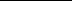 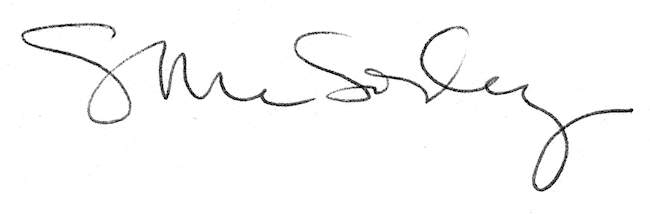 